.SLAP, SLAP, CLAP, CLAP (X 2)GRAPEVINE RIGHT, GRAPEVINE LEFTInsert Tag during 13th sequenceTOE STRUT , TOE STRUT (X 2)BUMP RIGHT X 2, BUMP LEFT X 2, BUMP RIGHT, LEFT, RIGH, LEFTTAG: During 13th sequence of the dance, music stops at 16th count so you have to stop too.When music restarts you have to start again dancing from the point you stopped before.Note: when you Restart the dance, repeat the step sheet but remember to recollect the right foot to the left one during the first salp of the dance.Contact: nadia.gandin@gmail.comLittle Rock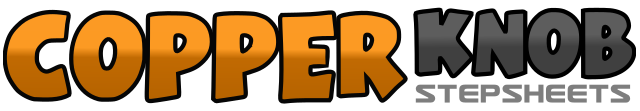 .......Count:32Wall:0Level:Beginner Circle.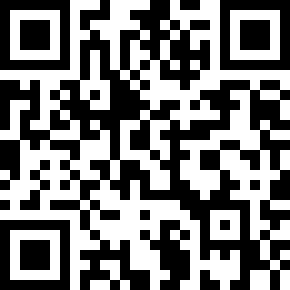 Choreographer:Nadia Gandin - December 2016Nadia Gandin - December 2016Nadia Gandin - December 2016Nadia Gandin - December 2016Nadia Gandin - December 2016.Music:Cowboys Like a Little Rock and Roll - Chris LeDoux & Charlie DanielsCowboys Like a Little Rock and Roll - Chris LeDoux & Charlie DanielsCowboys Like a Little Rock and Roll - Chris LeDoux & Charlie DanielsCowboys Like a Little Rock and Roll - Chris LeDoux & Charlie DanielsCowboys Like a Little Rock and Roll - Chris LeDoux & Charlie Daniels........1-2Slap hands down/back across hips, slap hands up/forward across hips3-4Clap, Clap5-6Slap hands down/back across hips, slap hands up/forward across hips7-48Clap, Clap1-2-3-4Step right side, cross left behind right, step right side, stomp up left together5-6-7-8Step left side, cross right behind right, step left side, stomp up right together1-2-3-4touch right toe side, right heel down, croos left over right with touch left toe , left heel down5-6-7-8touch right toe side, right heel down, croos left over right with touch left toe , left heel down1-2step right forward and bump hips right, bump hips right (weight on right)3- 4recover to left and bump hips left, bump hips left (weight on left)5-6-7-8bump hips right, bump hips left, bump hips right, bump hips left (weight on left)